Муниципальное дошкольное образовательное учреждение «Детский сад № 98»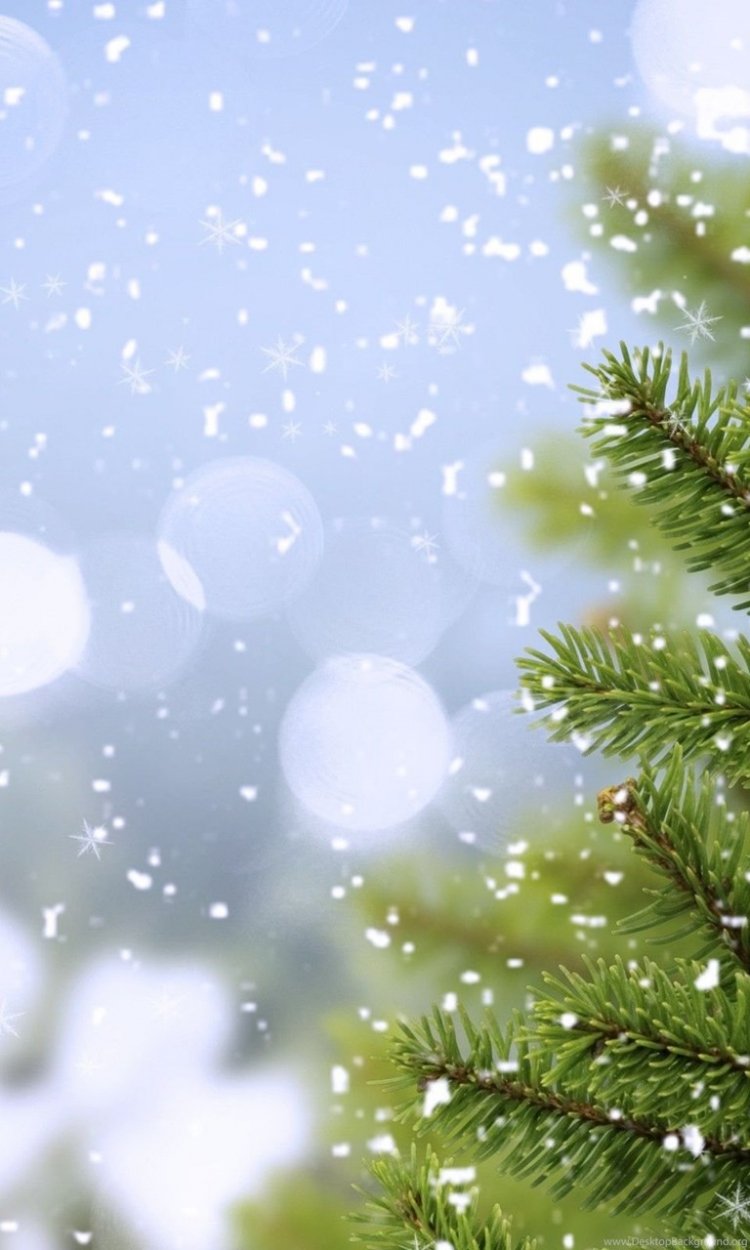                                       ИНФОРМАЦИОННАЯ ГАЗЕТА                                                                      ДЛЯ РОДИТЕЛЕЙ                           К А Р А М Е Л Ь К И                                          ДекабрьДнём декабрь всё укрыл
Белыми перинами.
Речку быстро остудил
Зеркалами — льдинами.
Щиплет уши, щиплет нос.
Снег пушистый стелется.
Злится, сердится мороз,
И поёт метелица.
В декабре пора чудес –
Сказки просыпаются,
Звёзды падают с небес,
И мечты сбываются.
Наступает Новый год
С огоньками яркими.
Будут песни, хоровод
И мешок с подарками!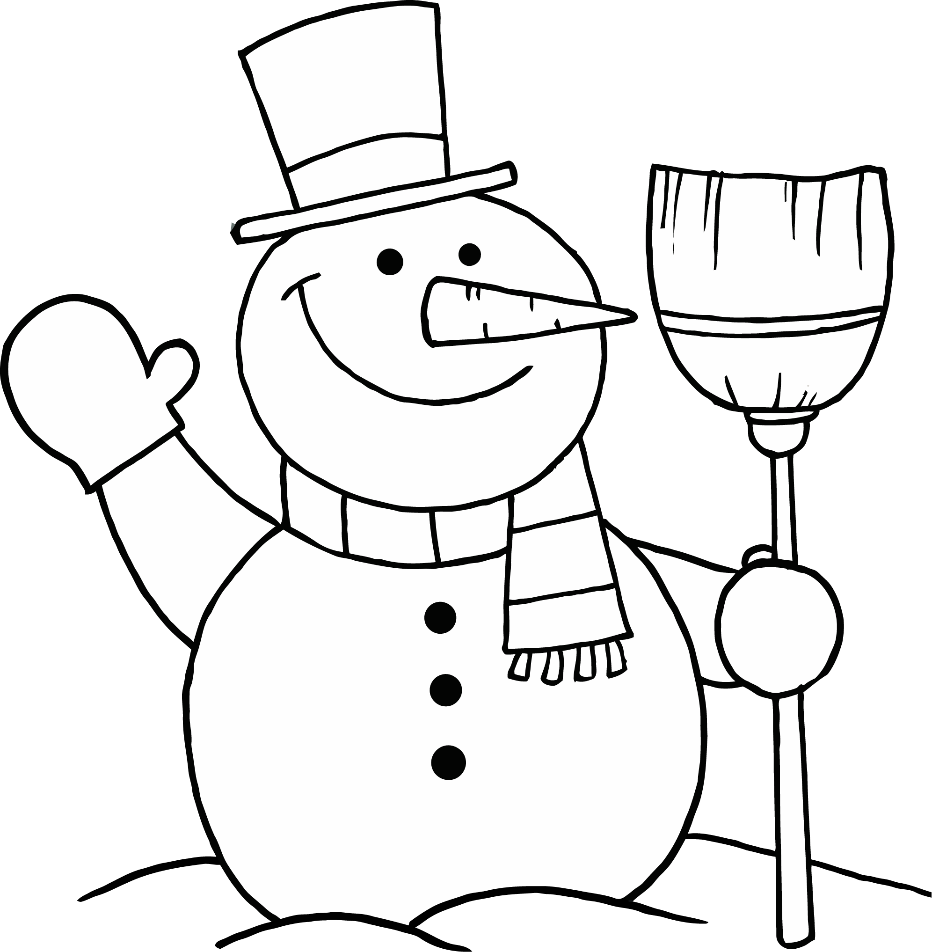 НАШИ НОВОСТИ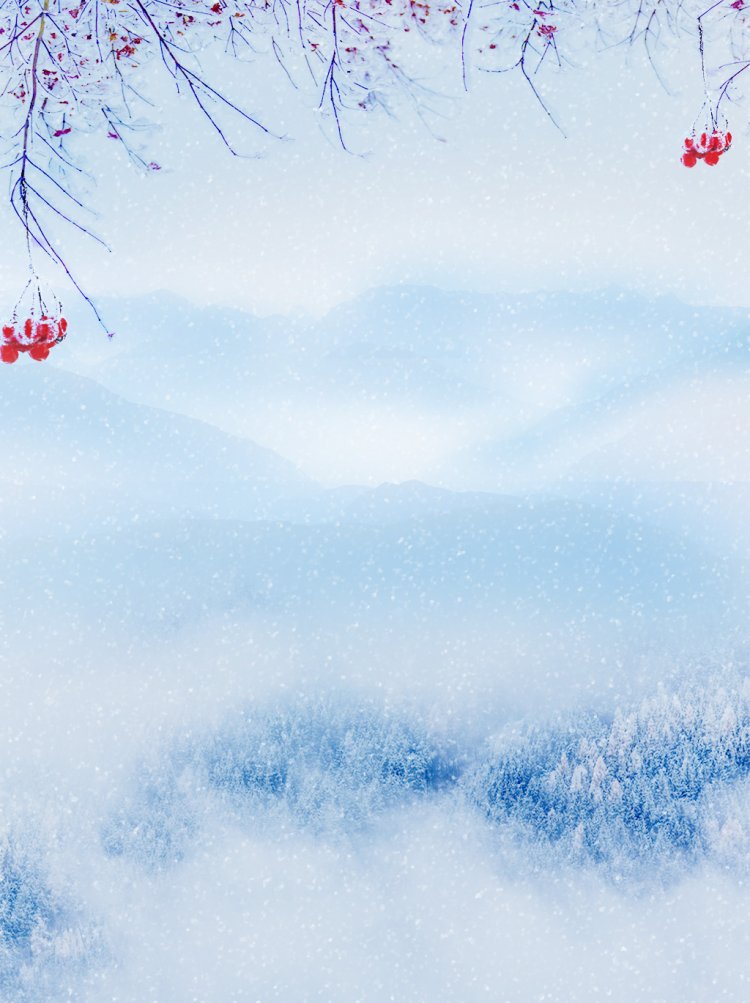 Всю последнюю неделю ноября ребята готовились к самому важному дню уходящего года-Дню матери! Для мамочек малыши подготовили видео-поздравления, стихи, сценки, и конечно, подарки, которые они сделали своими руками, вложив в них всю любовь! 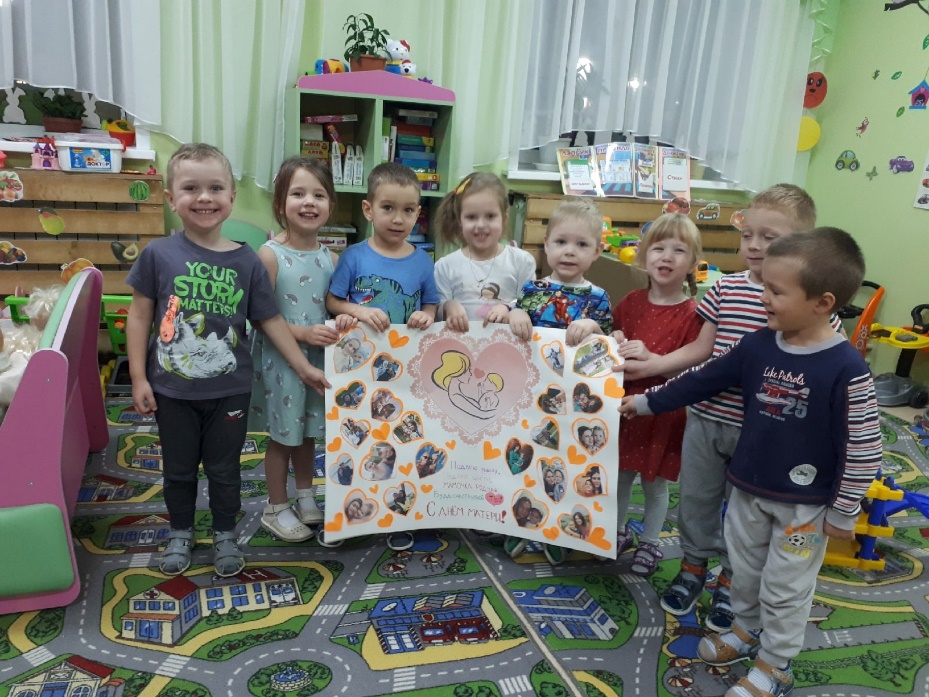 Также в ноябре в детском саду № 98 во всех возрастных группах прошли интегрированные занятия в честь праздника—День народного единства!
Педагоги познакомили ребят с историей возникновения праздника, расширили представление детей о родном крае и стране, познакомили с культурой народов, проживающих на территории России.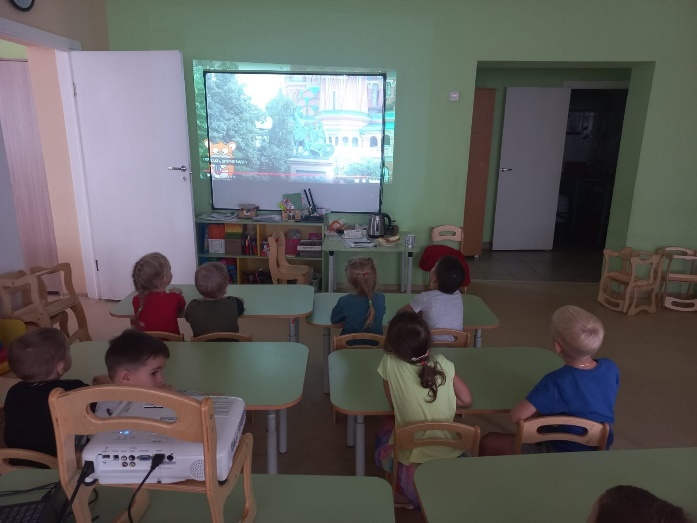 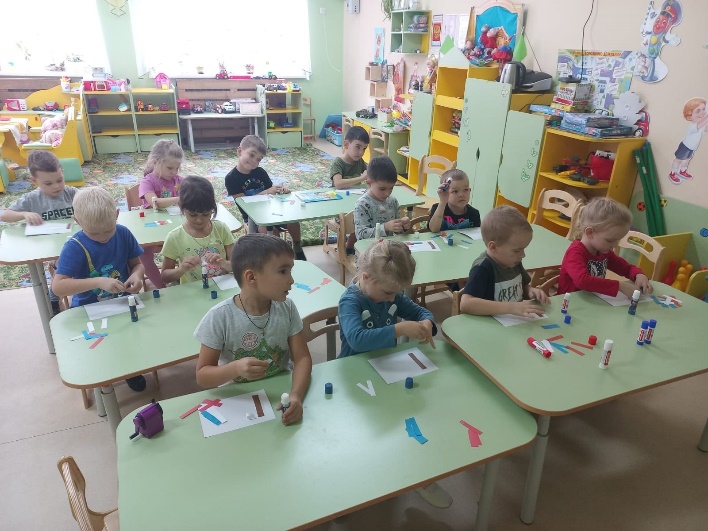 НАШИ НОВОСТИВ нашем детском саду всегда можно принять участие в интересном конкурсе! В ноябре прошел конкурс стенгазет на тему "Движение-жизнь".
Все группы ДОУ приняли участие в данном конкурсе. Ребята получили огромное удовольствие не только от творческого процесса, но и от итога работы. Газеты получились яркие и красивые!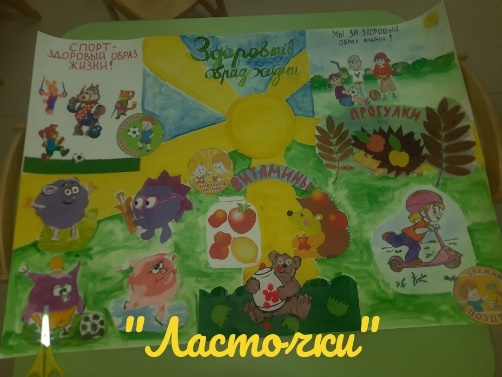 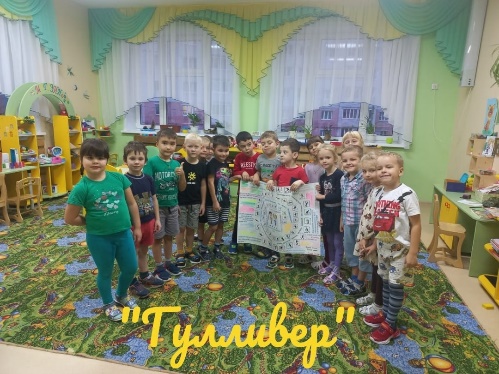 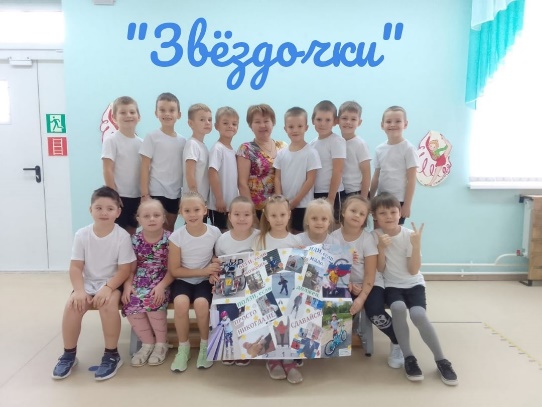 Завершение дошкольного периода и поступление в школу – это сложный и ответственный этап в жизни ребенка. Создание условий для успешной адаптации младших школьников – наша общая задача. Воспитатели, выпустившие группы в прошлом учебном году побывали на открытых уроках в школе у наших выпускников! Детский сад № 98 "Карамельки" тесно сотрудничает с МОУ "Средняя школа № 91 "ИнТех".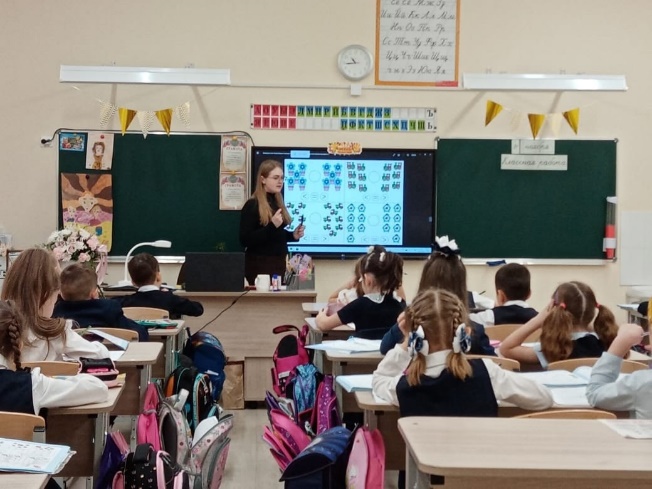 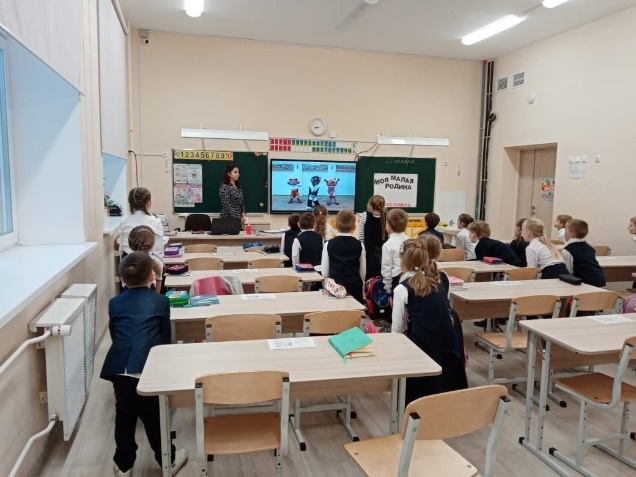 Консультация для родителей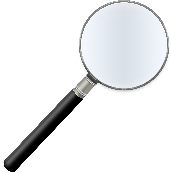 «Безопасная прогулка»Зима – пора интересных дел, новых впечатлений. Чтобы избежать непредвиденных ситуаций с детьми в зимнее время, убедительно просим Вас позаботиться о безопасности ваших детей.Помните, что в это время значительно увеличивается риск уличного и бытового травматизма.Наденьте ребенку шапку, шарф, варежки и застегните куртку, не выходя из дома, чтобы холодный воздух не проник под одежду.Если вы вместе с ним на улице, следите за тем, чтобы он не бегал и не толкал других детей, объясните ему, что можно получить травмы.Объясните, что при игре в снежки нельзя их бросать их в голову.Не позволяйте детям строить снежные тоннели, которые могут обвалиться.Расскажите ребенку, что нельзя есть снег и грызть сосульки, а также облизывать металлические поверхности.Безопасное катание на «ватрушках»Для «ватрушек» нельзя выбирать горки с уклоном больше 20 градусов,Нельзя использовать их в местах, где есть трамплины.Садиться в «ватрушку» нужно, как на стул - откинуться назад и согнуть ноги в коленях.Нельзя прыгать на нее с разбегу, при спуске лежать на ней, катиться друг на дружке и толпой.Перед началом катания нужно убедиться в отсутствии по ходу движения деревьев, камней, заборов и других препятствий.Во время спуска нужно следить за тем, чтобы не пересекать маршруты других катающихся.Спуск с горы должен иметь пологую площадку для остановки. Особая опасность - спуски, выходящие прямо на проезжую часть.Правила безопасного поведения при гололедеПодберите ребенку удобную, нескользящую обувь с подошвой на микропористой основе.Объясните, что необходимо смотреть под ноги, обходить замерзшие лужи, склоны, лестницы.Расскажите, что передвигаться нужно осторожно, наступая на всю подошву.Объясните ребенку, что во избежание падающей сосульки или обледенелой ветки нельзя ходить вблизи зданий и деревьев.Предупредите: если он поскользнется, необходимо присесть, чтобы снизить высоту падения и смягчить удар о землю, сгруппироваться и упасть на бок.Подготовила воспитатель Турова А.Н. 